Name ................................................ Klasse ............ Datum ..........................................ĮSIVERTINK SAVO ŽINIAS  ...............PRIMA A1, BAND 2    LEKTION 9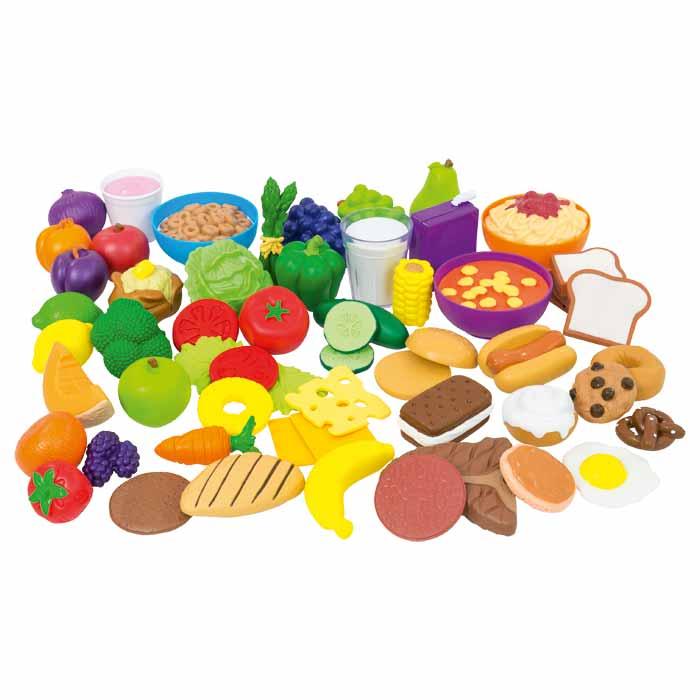 DIE NAHRUNGSMITTELVOKALBELNKONTROLLEGesammelt Punkte ...........      % richtig …………   Note ………..Schreib deutsch1.Pusryčiams 2.Duona3.Bandelė4.Sviestas 5.Sumuštinis su dešra6.Sūris7.Daržovės 8.Arbata 9.Aš mėgstu varškę.10.Ryžiai 11.Maisto produktai12.Vaisiai 13.Kumpis14.Pietums 15.Vakarienei16.Dešrelė 17.Bulvės 18.Salotos19.Dribsniai20.Valgyti 21.Gerti 22.Jogurtas 23.Makaronai24.Pyragas 25.Mėsa 